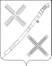 АДМИНИСТРАЦИЯ КРАСНОГВАРДЕЙСКОГО СЕЛЬСКОГО ПОСЕЛЕНИЯ КАНЕВСКОГО РАЙОНАПОСТАНОВЛЕНИЕ__________________			                                                            № ____поселок КрасногвардеецО внесении изменений в постановление администрации Красногвардейского сельского поселения Каневского района от 04 октября 2017 года № 71 «Об утверждении муниципальной программы Красногвардейского сельского поселения Каневского района «Комплексное и устойчивое развитие Красногвардейского сельского поселения Каневского района в сфере дорожного хозяйства» на 2018-2020 годыВ соответствии со статьей 179 Бюджетного кодекса Российской Федерации, постановлением администрации Красногвардейского сельского поселения Каневского района от 07 августа 2017 года № 51 «Об утверждении Перечня муниципальных программ Красногвардейского сельского поселения Каневского района», п о с т а н о в л я ю:1. Внести в постановление администрации Красногвардейского сельского поселения Каневского района от 04 октября 2017 года № 71 «Об утверждении муниципальной программы Красногвардейского сельского поселения Каневского района «Комплексное и устойчивое развитие Красногвардейского сельского поселения Каневского района в сфере дорожного хозяйства» на 2018-2020 годы следующие изменения:1) Показатель «Объемы бюджетных ассигнований муниципальной программы» Паспорта муниципальной программы Красногвардейского сельского поселения Каневского района «Комплексное и устойчивое развитие Красногвардейского сельского поселения Каневского района в сфере дорожного хозяйства» на 2018-2020 годы изложить в следующей редакции:2) Таблицу № 2 «Перечень основных мероприятий муниципальной программы «Комплексное и устойчивое развитие Красногвардейского сельского поселения Каневского района в сфере дорожного хозяйства» на 2018-2020 годы» изложить в новой редакции согласно приложению № 1 к настоящему постановлению;3) Таблицу № 3 изложить в новой редакции согласно приложению № 2 к настоящему постановлению.2. Общему отделу администрации Красногвардейского сельского поселения Каневского района (Дудка) разместить настоящее постановление на официальном сайте администрации Красногвардейского сельского поселения Каневского района в информационно-телекоммуникационной сети «Интернет» (www.krasnogvardeets.ru).3. Контроль за выполнением настоящего постановления оставляю за собой.4. Постановление вступает в силу с 1 января 2020 года.Глава Красногвардейского сельского поселения Каневского района	  Ю.В. ГриньПРИЛОЖЕНИЕ № 1 к постановлению администрацииКрасногвардейского сельского поселения Каневского района от ________________ № ____ Перечень основных мероприятий муниципальной программы «Комплексное и устойчивое развитие Красногвардейского сельского поселения Каневского района в сфере дорожного хозяйства» на 2018-2020 годыТаблица №2Старший бухгалтер администрации Красногвардейского сельского поселения                                                                                                      Каневского района                                                                                                                                            Л.В. ГрибенюкПРИЛОЖЕНИЕ № 2 к постановлению администрацииКрасногвардейского сельского поселения Каневского района от _________________  №___ Таблица №3тыс. руб.Старший бухгалтер администрации Красногвардейского сельского поселения                                                                                                      Каневского района                                                                               Л.В. ГрибенюкОбъемы бюджетных ассигнований муниципальной программыобщий объем финансирования муниципальной программы составляет 17146,2 тыс. рублей, в том числе по годам реализации:2018 год – 2899,4 тыс. рублей2019 год – 9085,0,0 тыс. рублей2020 год – 5161,8 тыс. рублейисточник финансирования – средства бюджета Красногвардейского сельского поселения.№п/пНаименование мероприятияИсточники финансированияОбъем финансирования, всего (тыс. руб)В том числе по годам, тыс.руб.В том числе по годам, тыс.руб.В том числе по годам, тыс.руб.Непосредственный результат реализации мероприятияУчастник муниципальной программы№п/пНаименование мероприятияИсточники финансированияОбъем финансирования, всего (тыс. руб)201820192020Непосредственный результат реализации мероприятияУчастник муниципальной программы123456781Основное мероприятие №1 «Капитальный ремонт и ремонт автомобильных дорог местного значения Красногвардейского сельского поселения Каневского района»всего14562,31677,68482,94401,8Повышение качества дорогАдминистрация Красногвардейского сельского поселения Каневского района1Основное мероприятие №1 «Капитальный ремонт и ремонт автомобильных дорог местного значения Красногвардейского сельского поселения Каневского района»Местный бюджет2285,3293,3915,91076,1Повышение качества дорогАдминистрация Красногвардейского сельского поселения Каневского района1Основное мероприятие №1 «Капитальный ремонт и ремонт автомобильных дорог местного значения Красногвардейского сельского поселения Каневского района»Краевой бюджет12277,01384.37567,03325,7Повышение качества дорогАдминистрация Красногвардейского сельского поселения Каневского района1Основное мероприятие №1 «Капитальный ремонт и ремонт автомобильных дорог местного значения Красногвардейского сельского поселения Каневского района»Федеральный бюджет0,00,00,00,0Повышение качества дорогАдминистрация Красногвардейского сельского поселения Каневского района1Основное мероприятие №1 «Капитальный ремонт и ремонт автомобильных дорог местного значения Красногвардейского сельского поселения Каневского района»Внебюджетные источники0,00,00,00,0Повышение качества дорогАдминистрация Красногвардейского сельского поселения Каневского района1В том числе:1.1Капитальный ремонт и ремонт автомобильных дорог общего пользования местного значения всего13824,11604,78167,64051,8Повышение качества дорогАдминистрация Красногвардейского сельского поселения Каневского района1.1Капитальный ремонт и ремонт автомобильных дорог общего пользования местного значения Местный бюджет1547,1220,4600,6726,1Повышение качества дорогАдминистрация Красногвардейского сельского поселения Каневского района1.1Капитальный ремонт и ремонт автомобильных дорог общего пользования местного значения Краевой бюджет12277,01384.37567,03325,7Повышение качества дорогАдминистрация Красногвардейского сельского поселения Каневского района1.1Капитальный ремонт и ремонт автомобильных дорог общего пользования местного значения Федеральный бюджет0,00,00,00,0Повышение качества дорогАдминистрация Красногвардейского сельского поселения Каневского района1.1Капитальный ремонт и ремонт автомобильных дорог общего пользования местного значения Внебюджетные источники0,00,00,00,0Повышение качества дорогАдминистрация Красногвардейского сельского поселения Каневского района1.2Капитальный ремонт и ремонт автомобильных дорог местного значения Красногвардейского сельского поселения на условиях софинансированиевсего738,272.9315,3350,0Повышение качества дорогАдминистрация Красногвардейского сельского поселения Каневского района1.2Капитальный ремонт и ремонт автомобильных дорог местного значения Красногвардейского сельского поселения на условиях софинансированиеМестный бюджет738,272.9315,3350,0Повышение качества дорогАдминистрация Красногвардейского сельского поселения Каневского района1.2Капитальный ремонт и ремонт автомобильных дорог местного значения Красногвардейского сельского поселения на условиях софинансированиеКраевой бюджет0,00,00,00,0Повышение качества дорогАдминистрация Красногвардейского сельского поселения Каневского района1.2Капитальный ремонт и ремонт автомобильных дорог местного значения Красногвардейского сельского поселения на условиях софинансированиеФедеральный бюджет0,00,00,00,0Повышение качества дорогАдминистрация Красногвардейского сельского поселения Каневского района1.2Капитальный ремонт и ремонт автомобильных дорог местного значения Красногвардейского сельского поселения на условиях софинансированиеВнебюджетные источники0,00,00,00,0Повышение качества дорогАдминистрация Красногвардейского сельского поселения Каневского района2.Основное мероприятие №2 «Повышение безопасности дорожного движения в Красногвардейском сельском поселении Каневского района»всего2583,91221,8602,1760,0Повышение безопасности дорожного движенияАдминистрация Красногвардейского сельского поселения Каневского района2.Основное мероприятие №2 «Повышение безопасности дорожного движения в Красногвардейском сельском поселении Каневского района»Местный бюджет2583,91221,8602,1760,0Повышение безопасности дорожного движенияАдминистрация Красногвардейского сельского поселения Каневского района2.Основное мероприятие №2 «Повышение безопасности дорожного движения в Красногвардейском сельском поселении Каневского района»Краевой бюджет0,00,00,00,0Повышение безопасности дорожного движенияАдминистрация Красногвардейского сельского поселения Каневского района2.Основное мероприятие №2 «Повышение безопасности дорожного движения в Красногвардейском сельском поселении Каневского района»Федеральный бюджет0,00,00,00,0Повышение безопасности дорожного движенияАдминистрация Красногвардейского сельского поселения Каневского района2.Основное мероприятие №2 «Повышение безопасности дорожного движения в Красногвардейском сельском поселении Каневского района»Внебюджетные источники0,00,00,00,0Повышение безопасности дорожного движенияАдминистрация Красногвардейского сельского поселения Каневского района2.В том числе:Повышение безопасности дорожного движенияАдминистрация Красногвардейского сельского поселения Каневского района2.1Мероприятия по содержанию автомобильных дорог местного значения: грейдирование дорог, расчистка автомобильных дорог от снежных заносов, прочистка водосливных каналов и очистка обочин от мусора; спиливание и обрезка деревьев и веток на обочинах дорог, установка дорожных знаков, мойка и чистка знаков, отсыпка пескосолянной смесью, скашивание травы на обочинах, уборка и содержание остановок. всего1447,9768,9269,0410,0Повышение безопасности дорожного движенияАдминистрация Красногвардейского сельского поселения Каневского района2.1Мероприятия по содержанию автомобильных дорог местного значения: грейдирование дорог, расчистка автомобильных дорог от снежных заносов, прочистка водосливных каналов и очистка обочин от мусора; спиливание и обрезка деревьев и веток на обочинах дорог, установка дорожных знаков, мойка и чистка знаков, отсыпка пескосолянной смесью, скашивание травы на обочинах, уборка и содержание остановок. Местный бюджет1447,9768,9269,0410,0Повышение безопасности дорожного движенияАдминистрация Красногвардейского сельского поселения Каневского района2.1Мероприятия по содержанию автомобильных дорог местного значения: грейдирование дорог, расчистка автомобильных дорог от снежных заносов, прочистка водосливных каналов и очистка обочин от мусора; спиливание и обрезка деревьев и веток на обочинах дорог, установка дорожных знаков, мойка и чистка знаков, отсыпка пескосолянной смесью, скашивание травы на обочинах, уборка и содержание остановок. Краевой бюджет0,00,00,00,0Повышение безопасности дорожного движенияАдминистрация Красногвардейского сельского поселения Каневского района2.1Мероприятия по содержанию автомобильных дорог местного значения: грейдирование дорог, расчистка автомобильных дорог от снежных заносов, прочистка водосливных каналов и очистка обочин от мусора; спиливание и обрезка деревьев и веток на обочинах дорог, установка дорожных знаков, мойка и чистка знаков, отсыпка пескосолянной смесью, скашивание травы на обочинах, уборка и содержание остановок. Федеральный бюджет0,00,00,00,0Повышение безопасности дорожного движенияАдминистрация Красногвардейского сельского поселения Каневского района2.1Мероприятия по содержанию автомобильных дорог местного значения: грейдирование дорог, расчистка автомобильных дорог от снежных заносов, прочистка водосливных каналов и очистка обочин от мусора; спиливание и обрезка деревьев и веток на обочинах дорог, установка дорожных знаков, мойка и чистка знаков, отсыпка пескосолянной смесью, скашивание травы на обочинах, уборка и содержание остановок. Внебюджетные источники0,00,00,00,0Повышение безопасности дорожного движенияАдминистрация Красногвардейского сельского поселения Каневского района2.2Приобретение дорожных знаков, закупка дорожной краски, ГПС, щебня, отсева, песка, концентрата минеральный-Галит, трубы металлической оцинкованнойвсего21,10,021,10,0Создание системы маршрутного ориентирования участников дорожного движения, повышение безопасности дорожного движенияАдминистрация Красногвардейского сельского поселения Каневского района2.2Приобретение дорожных знаков, закупка дорожной краски, ГПС, щебня, отсева, песка, концентрата минеральный-Галит, трубы металлической оцинкованнойМестный бюджет21,10,021,10,0Создание системы маршрутного ориентирования участников дорожного движения, повышение безопасности дорожного движенияАдминистрация Красногвардейского сельского поселения Каневского района2.2Приобретение дорожных знаков, закупка дорожной краски, ГПС, щебня, отсева, песка, концентрата минеральный-Галит, трубы металлической оцинкованнойКраевой бюджет0,00,00,00,0Создание системы маршрутного ориентирования участников дорожного движения, повышение безопасности дорожного движенияАдминистрация Красногвардейского сельского поселения Каневского района2.2Приобретение дорожных знаков, закупка дорожной краски, ГПС, щебня, отсева, песка, концентрата минеральный-Галит, трубы металлической оцинкованнойВнебюджетные источники0,00,00,00,0Создание системы маршрутного ориентирования участников дорожного движения, повышение безопасности дорожного движенияАдминистрация Красногвардейского сельского поселения Каневского района2.3Содержание и обслуживание линий электроосвещения дорог, включая плату за расход энергии на освещениевсего1114,9452,9312,0350,0Улучшение качества уличного освещения дорог на территории поселения и своевременное техническое обслуживаниеАдминистрация Красногвардейского сельского поселения Каневского района2.3Содержание и обслуживание линий электроосвещения дорог, включая плату за расход энергии на освещениеМестный бюджет1114,9452,9312,0350,0Улучшение качества уличного освещения дорог на территории поселения и своевременное техническое обслуживаниеАдминистрация Красногвардейского сельского поселения Каневского района2.3Содержание и обслуживание линий электроосвещения дорог, включая плату за расход энергии на освещениеКраевой бюджет0,00,00,00,0Улучшение качества уличного освещения дорог на территории поселения и своевременное техническое обслуживаниеАдминистрация Красногвардейского сельского поселения Каневского района2.3Содержание и обслуживание линий электроосвещения дорог, включая плату за расход энергии на освещениеФедеральный бюджет0,00,00,00,0Улучшение качества уличного освещения дорог на территории поселения и своевременное техническое обслуживаниеАдминистрация Красногвардейского сельского поселения Каневского района2.3Содержание и обслуживание линий электроосвещения дорог, включая плату за расход энергии на освещениеВнебюджетные источники0,00,00,00,0Улучшение качества уличного освещения дорог на территории поселения и своевременное техническое обслуживаниеАдминистрация Красногвардейского сельского поселения Каневского районаВСЕГО:всего17146,22899,49085,05161,8ВСЕГО:Местный бюджет4869,21515,11518,01836,1ВСЕГО:Краевой бюджет12277,01384.37567,03325,7ВСЕГО:Федеральный бюджет0,00,00,00,0ВСЕГО:Внебюджетные источники0,00,00,00,0Наименование мероприятияНаименование мероприятияОбщий объем финансирования (тыс. руб.)2018 год2019 год2020 годОсновное мероприятие №1 «Капитальный ремонт и ремонт автомобильных дорог местного значения Красногвардейского сельского поселения Каневского района »14562,314562,31677,68482,94401,8Основное мероприятие №2 «Повышение безопасности дорожного движения в Красногвардейском сельском поселении Каневского района»2583,92583,91221,8602,1760,0ИТОГО:17146,217146,22899,49085,05161,8